3- مشخصات موضوعي طرح/ پروژه:3-1-تعريف مسئله و بيان سئوالهای اصلی تحقيق :3-2- اهداف:3-3- ضرورت تحقيق:3-4- فرضيه هاي تحقيق:3-5- خلاصه مراحل تحقيق:3-6- نتايج تحقيق پاسخگوي كداميك از نيازهاي سازمان نظام مهندسي ساختمان مي باشد؟3-7- علاوه بر نظام مهندسي چه مؤسساتي (دولتي و غير دولتي) مي توانند از نتايج تحقيق استفاده كنند؟3-8- بررسي سابقه مطالعات و تحقيقات موضوع طرح، همراه با ذكر منابع اساسي و همچنين چگونگي ارتباط آن با تحقيقات قبلي3-9- كليد واژه ها (حداكثر 10 كلمه از مطالب خلاصه تحقيق)14- مراحل اجرائي عمليات:5- مشخصات مجری و همکاران طرح :6-  برآورد هزينه ها6-1- هزينه هاي پرسنلي به تفكيك مراحل اجراي طرح بر اساس ضوابط موجود (هزينه بر حسب ريال)6-2- هزينه مواد لازم مصرف شدني اجراي طرح (ارقام بر حسب هزار ريال)6-3- هزينه لوازم و تجهيزات مصرف نشدني اجراي طرح ( ارقام بر حسب ريال )×- چنانچه در اجراي طرح مي توان از خدمات علمي و مشاوره اي ساير مراكز علمي و پژوهشي كمك گرفت در اين ستون بنويسيد.6-4-  جمع كل هزينه ها ی اجراي طرح : (ارقام بر حسب ريال)نام و نام خانوادگی مجری طرح :آدرس:تلفن:امضاء:تاريخ:اين قسمت توسط کمیسیون پژوهش سازمان نظام مهندسی ساختمان استان مازندران تكميل مي شود.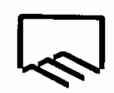 سازمان نظام مهندسی ساختمان استان مازندرانباسمه تعاليپرسش نامه پيشنهاد طرح/پروژه پژوهشيکمیسیون پژوهشسازمان نظام مهندسی ساختمان استان مازندرانباسمه تعاليپرسش نامه پيشنهاد طرح/پروژه پژوهشيتاريخ:1- خلاصه اطلاعات طرح/ پروژه:1-1- عنوان كامل به زبان فارسي:1-2- عنوان كامل به زبان انگليسي: 1-3- نوع طرح/ پروژه:	بنيادي 		كاربردي		 توسعه‌اي	            1-4- مدت اجراء (ماه): 		تاريخ شروع:		تاريخ خاتمه:1-5- اعتبارات مورد نياز:			(ارقام بر حسب ريال)1- خلاصه اطلاعات طرح/ پروژه:1-1- عنوان كامل به زبان فارسي:1-2- عنوان كامل به زبان انگليسي: 1-3- نوع طرح/ پروژه:	بنيادي 		كاربردي		 توسعه‌اي	            1-4- مدت اجراء (ماه): 		تاريخ شروع:		تاريخ خاتمه:1-5- اعتبارات مورد نياز:			(ارقام بر حسب ريال)1- خلاصه اطلاعات طرح/ پروژه:1-1- عنوان كامل به زبان فارسي:1-2- عنوان كامل به زبان انگليسي: 1-3- نوع طرح/ پروژه:	بنيادي 		كاربردي		 توسعه‌اي	            1-4- مدت اجراء (ماه): 		تاريخ شروع:		تاريخ خاتمه:1-5- اعتبارات مورد نياز:			(ارقام بر حسب ريال)2- مشخصات مجري طرح/ پروژه:نام و نام خانوادگي:		                 ميزان تحصيلات:	             	رشته:گرايش:				     دانشگاه:تعداد طرح هاي خاتمه يافته:					تعداد طرح هاي در دست اجرا:آدرس و تلفن تماس منزل:آدر س و تلفن تماس محل كار:آدرس پست الكترونيكي:موسسات حقوقی نيز می توانند از طريق شخص حقيقی نسبت به ارائه طرح پژوهشی اقدام نمايند.2- مشخصات مجري طرح/ پروژه:نام و نام خانوادگي:		                 ميزان تحصيلات:	             	رشته:گرايش:				     دانشگاه:تعداد طرح هاي خاتمه يافته:					تعداد طرح هاي در دست اجرا:آدرس و تلفن تماس منزل:آدر س و تلفن تماس محل كار:آدرس پست الكترونيكي:موسسات حقوقی نيز می توانند از طريق شخص حقيقی نسبت به ارائه طرح پژوهشی اقدام نمايند.2- مشخصات مجري طرح/ پروژه:نام و نام خانوادگي:		                 ميزان تحصيلات:	             	رشته:گرايش:				     دانشگاه:تعداد طرح هاي خاتمه يافته:					تعداد طرح هاي در دست اجرا:آدرس و تلفن تماس منزل:آدر س و تلفن تماس محل كار:آدرس پست الكترونيكي:موسسات حقوقی نيز می توانند از طريق شخص حقيقی نسبت به ارائه طرح پژوهشی اقدام نمايند.ترتيب مراحلعنوان عمليات در هر مرحلهدرصد پيشرفتمدت اجراي هر مرحله (ماه)بودجه مورد نياز(ارقام بر حسب ريال)شروع و پايان هر مرحله از عمليات بر حسب ماه (خانه هاي مربوط به هر مرحله را هاشور بزنيد)شروع و پايان هر مرحله از عمليات بر حسب ماه (خانه هاي مربوط به هر مرحله را هاشور بزنيد)شروع و پايان هر مرحله از عمليات بر حسب ماه (خانه هاي مربوط به هر مرحله را هاشور بزنيد)شروع و پايان هر مرحله از عمليات بر حسب ماه (خانه هاي مربوط به هر مرحله را هاشور بزنيد)شروع و پايان هر مرحله از عمليات بر حسب ماه (خانه هاي مربوط به هر مرحله را هاشور بزنيد)شروع و پايان هر مرحله از عمليات بر حسب ماه (خانه هاي مربوط به هر مرحله را هاشور بزنيد)شروع و پايان هر مرحله از عمليات بر حسب ماه (خانه هاي مربوط به هر مرحله را هاشور بزنيد)شروع و پايان هر مرحله از عمليات بر حسب ماه (خانه هاي مربوط به هر مرحله را هاشور بزنيد)شروع و پايان هر مرحله از عمليات بر حسب ماه (خانه هاي مربوط به هر مرحله را هاشور بزنيد)شروع و پايان هر مرحله از عمليات بر حسب ماه (خانه هاي مربوط به هر مرحله را هاشور بزنيد)شروع و پايان هر مرحله از عمليات بر حسب ماه (خانه هاي مربوط به هر مرحله را هاشور بزنيد)شروع و پايان هر مرحله از عمليات بر حسب ماه (خانه هاي مربوط به هر مرحله را هاشور بزنيد)ترتيب مراحلعنوان عمليات در هر مرحلهدرصد پيشرفتمدت اجراي هر مرحله (ماه)بودجه مورد نياز(ارقام بر حسب ريال)123456789101112نام و نام خانوادگينوع مسئوليتدر طرحمدرك تحصيليمرتبه علميسابقه فعاليتدر نظام مهندسيسابقه خدمت در دانشگاه/ مركز تحقيقاتي نام و نام خانوادگيتعداد ساعات كاردر ماهمدت اشتغالبه ماهمبلغ پرداختيدر ماهجمع هزينه هانوعتعداد يا مقدار مصرفيقيمت واحد جمع هزينه هاجمع کلنوعتعداد يا مقدار مصرفيقيمت واحد جمع هزينه هاجمع کلنام لوازمتعدادمورد نيازقيمت واحد(براي خريد)هزينه سفارشخدمات علمي (×)جمع كلنام لوازمتعدادمورد نيازقيمت واحد(براي خريد)هزينه سفارشخدمات علمي (×)جمع كلنوع هزينهجمع كلنوع هزينهجمع كلهزينه پرسنلي از جدول (6-1)هزينه مواد و لوازم مصرف شدني از جدول (6-2)هزينه لوازم و تجهيزات مصرف نشدني از جدول (6-3)هزينه هاي متفرقه ( مسافرت ، انتشارات و ... )جمع کل هزينه اجراي طرحشماره ثبت:تاريخ :نظر کمیسیون بررسي كننده: تصويب شد           نياز به اصلاح دارد (به شرح پيوست)            تأييد نشد (به شرح پيوست)    اعتبار مصوب:                                                     تاريخ تصويب:                         مسئول کمیسیون پژوهش : امضاء :نظر کمیسیون بررسي كننده: تصويب شد           نياز به اصلاح دارد (به شرح پيوست)            تأييد نشد (به شرح پيوست)    اعتبار مصوب:                                                     تاريخ تصويب:                         مسئول کمیسیون پژوهش : امضاء :